Découverte du langage MachineCapacité attendue : Dérouler l’exécution d’une séquence d’instructions simples du type langage machineIntroduction au langage d’assemblageTu utilises le langage Python qui te permet de programmer des applications, et ainsi d’utiliser le processeur d’un système.Tu as vu l’architecture matérielle de type Von Neumann.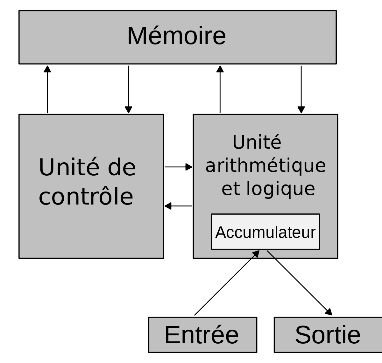 Le langage Python permet de dialoguer facilement entre une personne et le processeur à l’aide d’un langage assez proche de nous. Ce langage est très proche de notre façon de voir les choses.Tu vas te rapprocher maintenant de la machine et découvrir un langage encore plus proche de la machine, le langage d’assemblage. En fait tu as vu que la machine n’utilise que des séries de bits. Tu vas voir comment ces séries de bits sont créées, et interprétées par le processeur.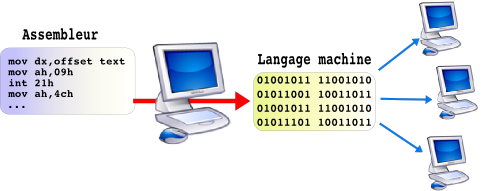 Chaque processeur possède son propre langage assemblage.Tu vas utiliser pour cela la carte RaspberryPi 3 qui est basée sur un processeur ARM8 Quad Core 1.2GHz Broadcom BCM2837 64bitDes informations compréhensibles par la machineIl y a plusieurs étapes entre un langage de haut niveau, comme ici le langage C et la machine.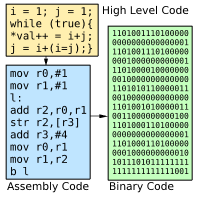 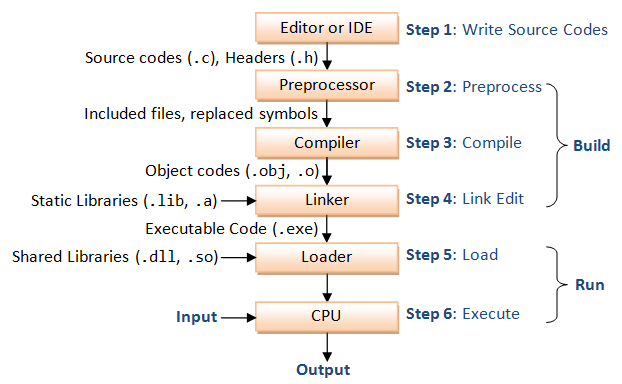 Langage d’assemblageLe langage d’assemblage utilise des codes, en général, avec des commandes plus réduites qu’un langage de haut niveau.Une instruction en langage d’assemblage se présente en générale de la façon suivante :Mnémonique  opérande1, opérande2On peut distinguer des instructions :Transfert : mov, ldr…Opérations arithmétiques et logiques : add, sub, not…Sauts : jmp, b, beq…Utilisation de registresTu vas utiliser des registres qui permettent de mémoriser des données.Dans les ordinateurs, les données ne sont pas exploitées dans la mémoire ; au lieu de cela, ces données sont chargées dans un registre du CPU, puis le traitement des données ou l’opération arithmétique est effectuée dans un registre. Les registres font partie des circuits du processeur permettant un accès instantané ; alors que la mémoire est un composant séparé et que le CPU a un temps de transfert pour y accéder.Un registre est une petite partie de la mémoire du processeur, dans laquelle le processeur stocke les données sur lesquelles il travaille. Il en existe plusieurs, dont beaucoup ont une utilisation particulière et dédiés à une fonction spécifique. Il existe différents registres (nommés r0, r1…, r12) qui sont appelés "utilisation générale" et que tu peux utiliser pour tous les calculs que tu dois effectuer.Mon premier programme en langage d’assemblageAfficher un nombreTu vas créer un programme très simple qui permet de stocker un nombre dans un registre et d’afficher sur le terminal ce nombre.Lance l’IDE jeany sur la raspberryPi.Saisie le programme suivant :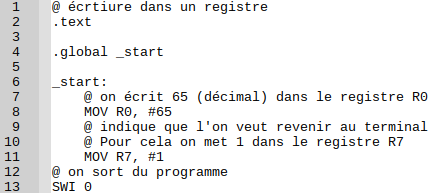 Tu vas créer maintenant le fichier objet à partir de ton fichier dans un langage d’assemblage.Tu vas utiliser pour cela un linker.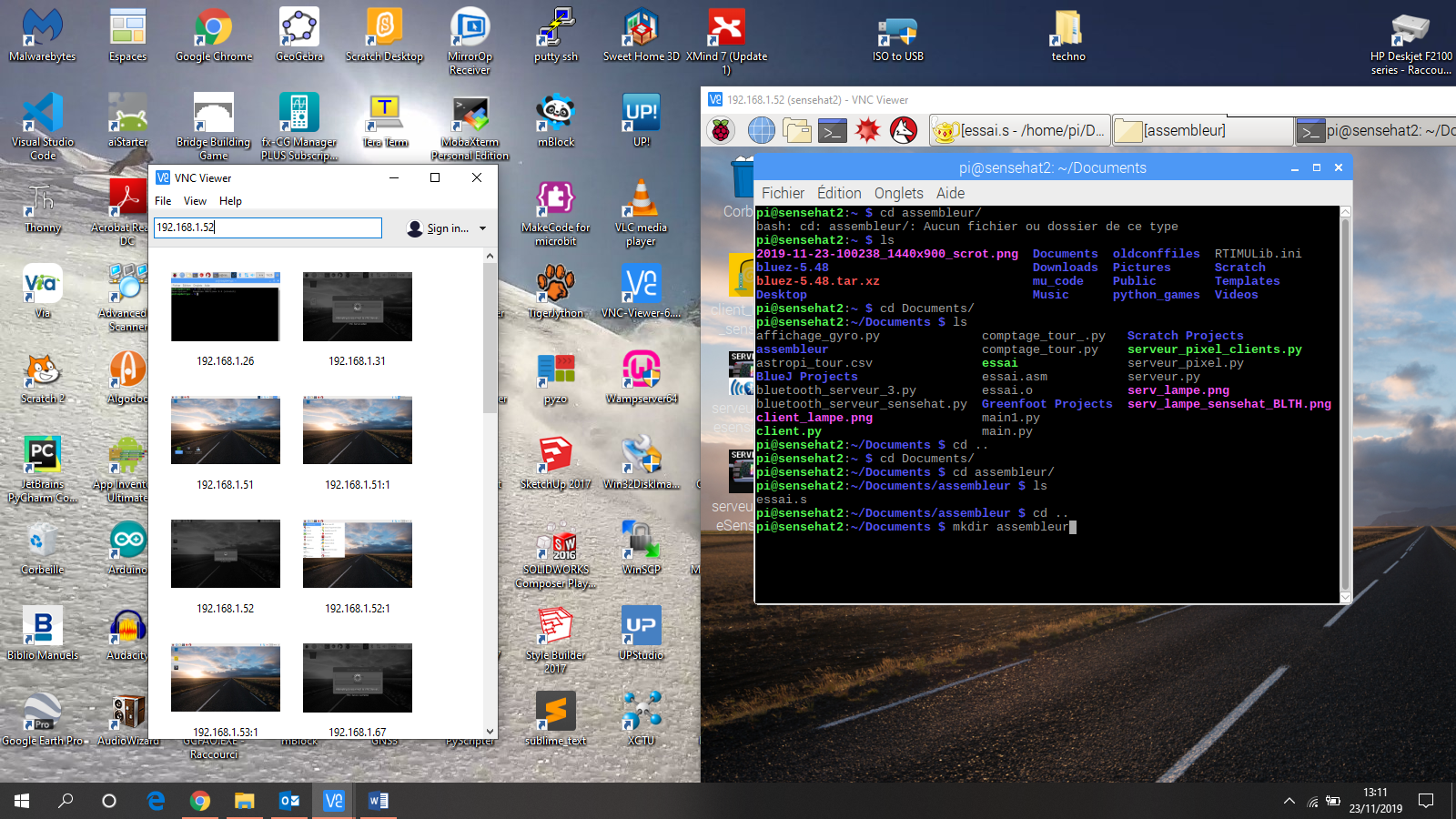 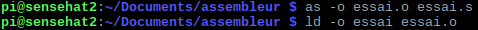 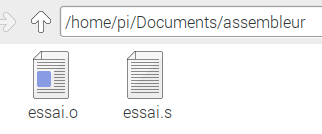 Puis tu vas créer le fichier exécutable pour qu’il soit compréhensible directement par la machine.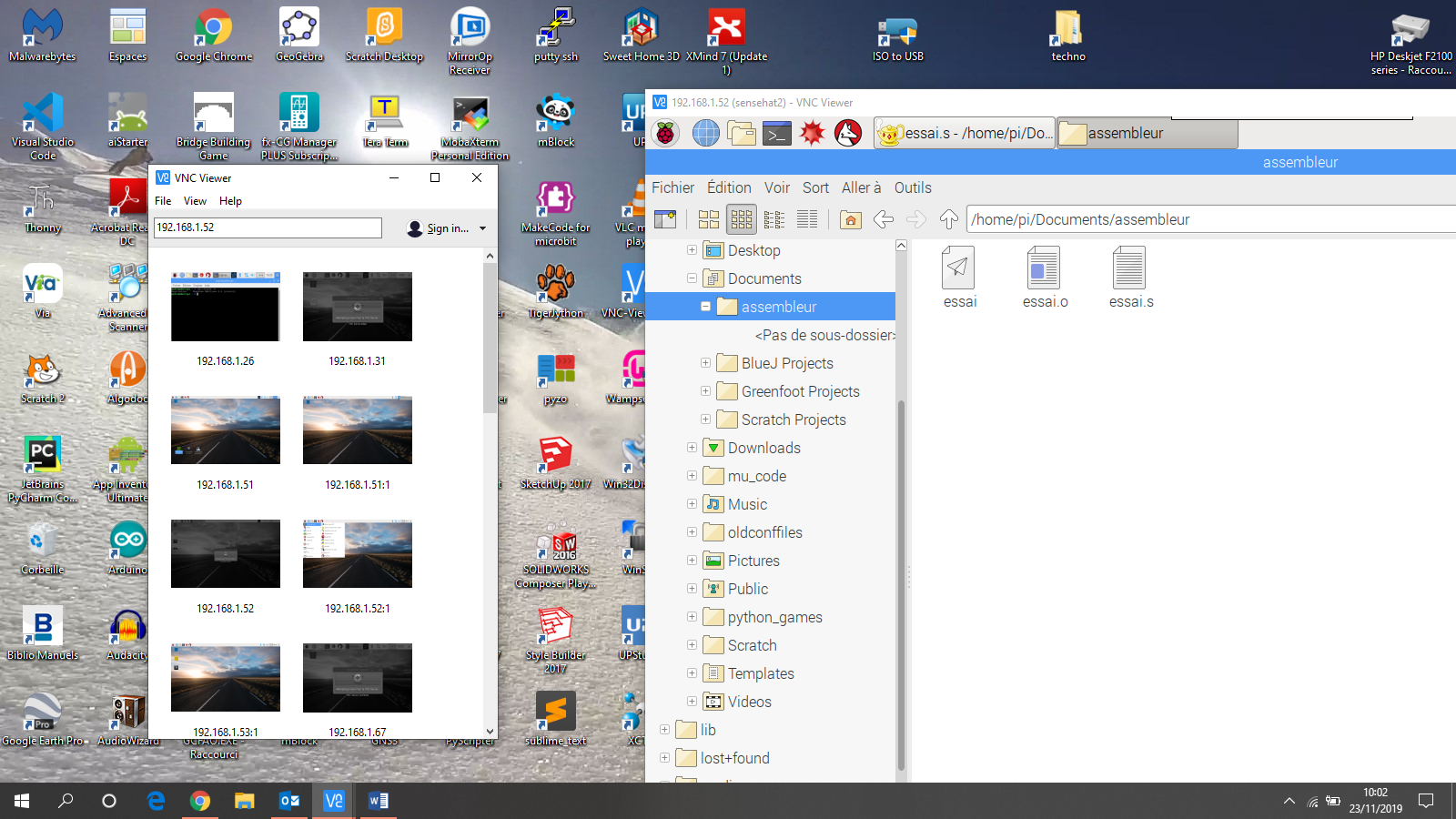 Il suffit maintenant de lancer le programme exécutable.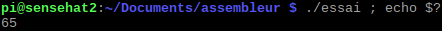 Tu obtiens bien l’affichage de la valeur 65 de départ.Réaliser une soustractionRéalisation d’une soustraction et affichage du résultat dans le terminal.Tu vas utiliser un registre pour mémoriser le résultatRegistre résultat = terme1 – terme2Pour cela utiliser le mnémonique sub <registre résultat>, <terme 1>, <terme 2>Réalise alors ton programme et teste-le en utilisant l’exemple précédent.Elément de correction.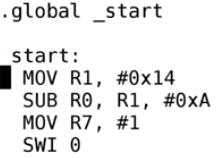 DébogageTu vas maintenant tester cette application de soustraction en mode pas à pas pour visualiser le contenu des registres.Lance la logiciel Codeblock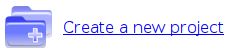 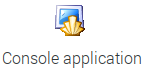 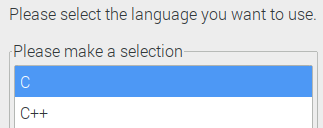 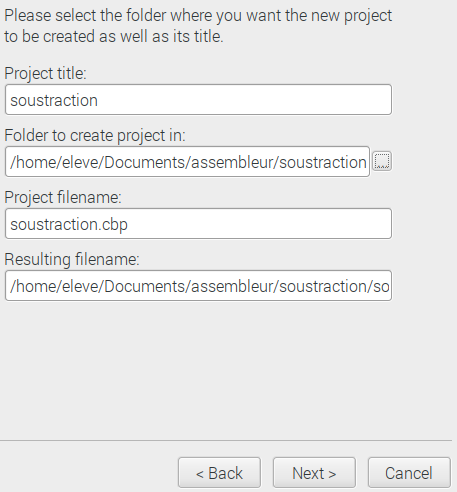 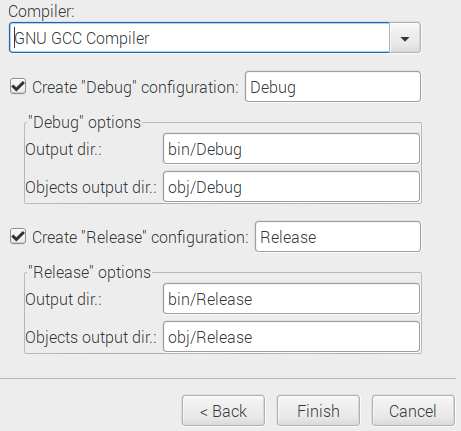 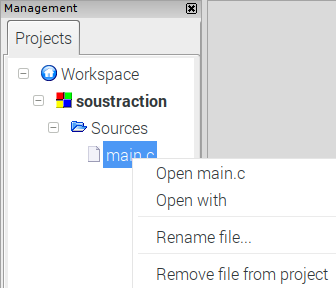 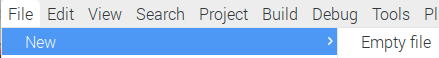 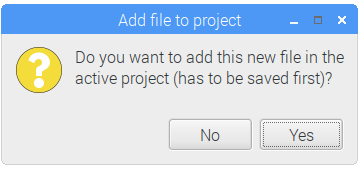 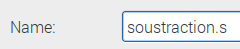 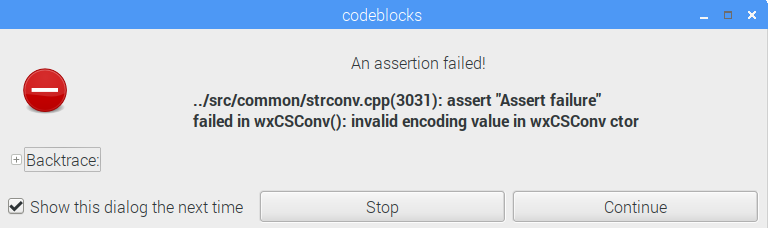 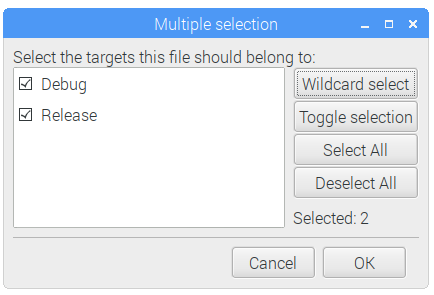 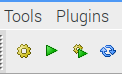 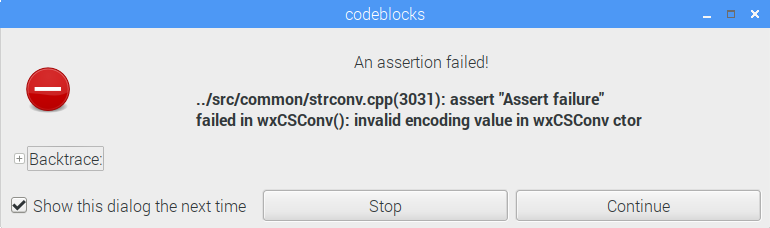 Saisie le programme d’assemblage suivant qui permet de réaliser une soustraction.Clique entre le chiffre et la ligne pour ajouter un point d’arrêt.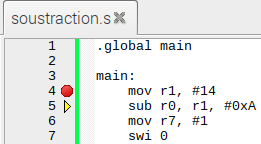 Sélectionne les visualisations des registres et du désassemblage.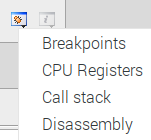 Lance le mode pas à pas.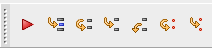 Tu visualises le contenu des registres.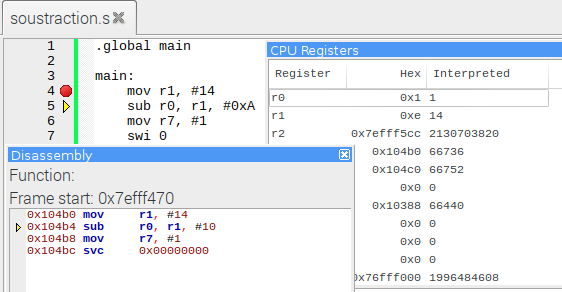 Puis clique sur next instruction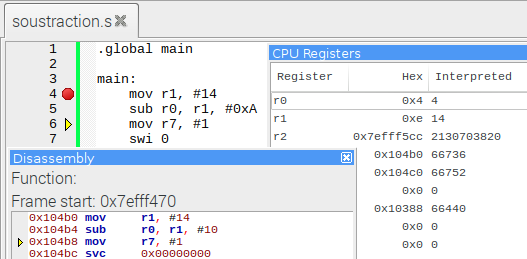 On obtient bien 14-10=4Visualisation des étapesTu vas réaliser un débogage de ton programme en langage d’assemblage, et visualiser ce qui se passe à chaque étape.Tu vas visualiser la traduction en langage d’assemblage d’un langage de haut niveau, comme le langage CLance l’application sur le site . http://godbolt.comSaisie le programme suivant en C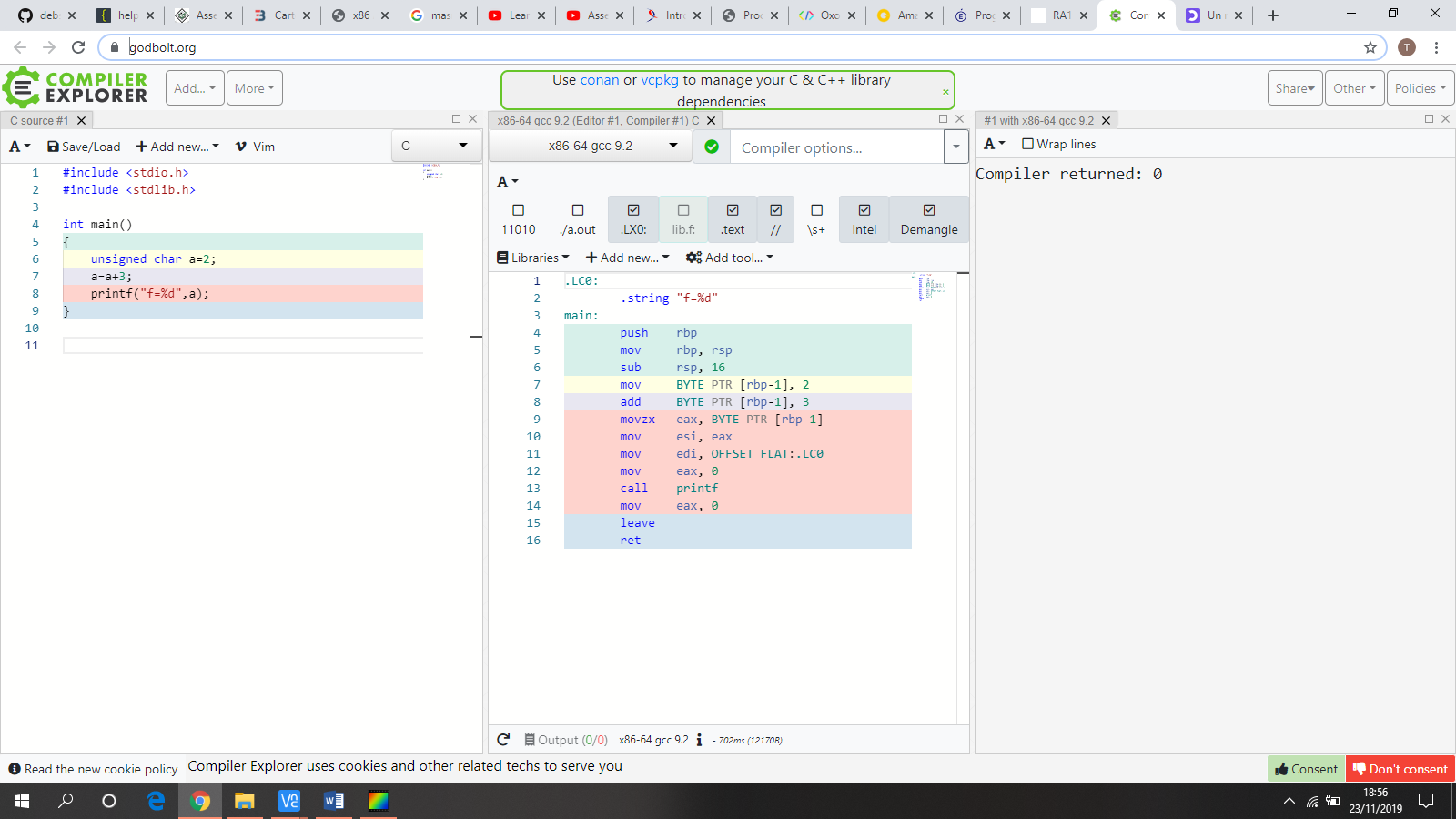 Tu peux alors visualiser la traduction d’un langage de haut niveau en langage d’assemblage.Pour le langage Python, on n’utilise pas directement la méthode vue. En effet, ce langage utilise un interpréteur qui permet de « lire » chaque commande Python, et de l’exécuter.Réaliser une additionTu vas réaliser une simple addition entre deux valeurs et afficher le résultat dans le terminal.Pour cela tu vas utiliser le mnémonique :ADD <registre résultat>, <terme 1>, <terme 2>Registre résultat = terme1 + terme 2Elément de correction :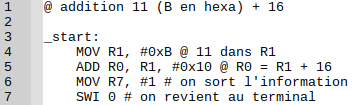 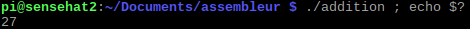 Afficher un texteTu vas créer une application qui permet d’afficher un texte sur le terminal.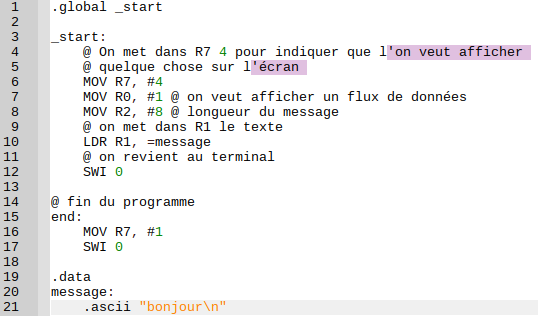 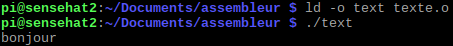 Saisie d’une touche clavier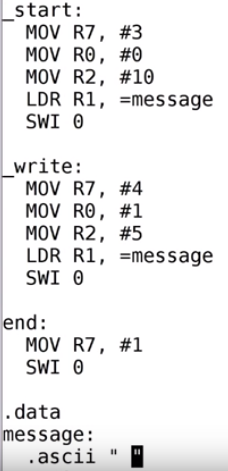 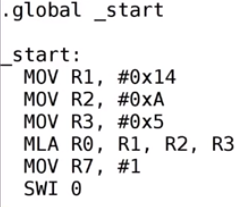 Comment faire une multiplication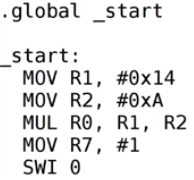 Comment faire un test de condition.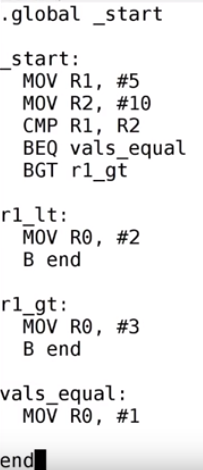 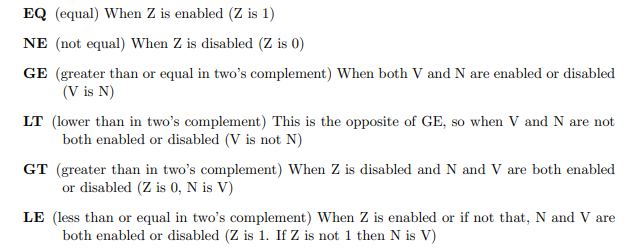 EQ (equal) When Z is enabled (Z is 1)NE (not equal). When Z is disabled. (Z is 0)GE (greater or equal than, in two’s complement). When both V and N are enabled or disabled (V is N)LT (lower than, in two’s complement). This is the opposite of GE, so when V and N are not both enabled or disabled (V is not N)GT (greather than, in two’s complement). When Z is disabled and N and V are both enabled or disabled (Z is 0, N is V)LE (lower or equal than, in two’s complement). When Z is enabled or if not that, N and V are both enabled or disabled (Z is 1. If Z is not 1 then N is V)AlgorithmeRecherche l’algorithme associé à ce programme.global mainmain:    mov r1, #2       /* r1 ← 2 */    mov r2, #2       /* r2 ← 2 */    cmp r1, r2       /* update cpsr condition codes with the value of r1-r2 */    beq case_equal   /* branch to case_equal only if Z = 1 */case_different :    mov r0, #2       /* r0 ← 2 */    b end            /* branch to end */case_equal:    mov r0, #1       /* r0 ← 1 */end:    bx lrtext.global mainmain:    mov r1, #0       /* r1 ← 0 */    mov r2, #1       /* r2 ← 1 */loop:     cmp r2, #22      /* compare r2 and 22 */    bgt end          /* branch if r2 > 22 to end */    add r1, r1, r2   /* r1 ← r1 + r2 */    add r2, r2, #1   /* r2 ← r2 + 1 */    b loopend:    mov r0, r1       /* r0 ← r1 */    bx lr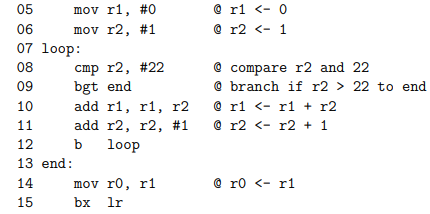 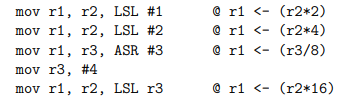 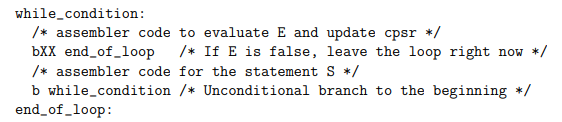 